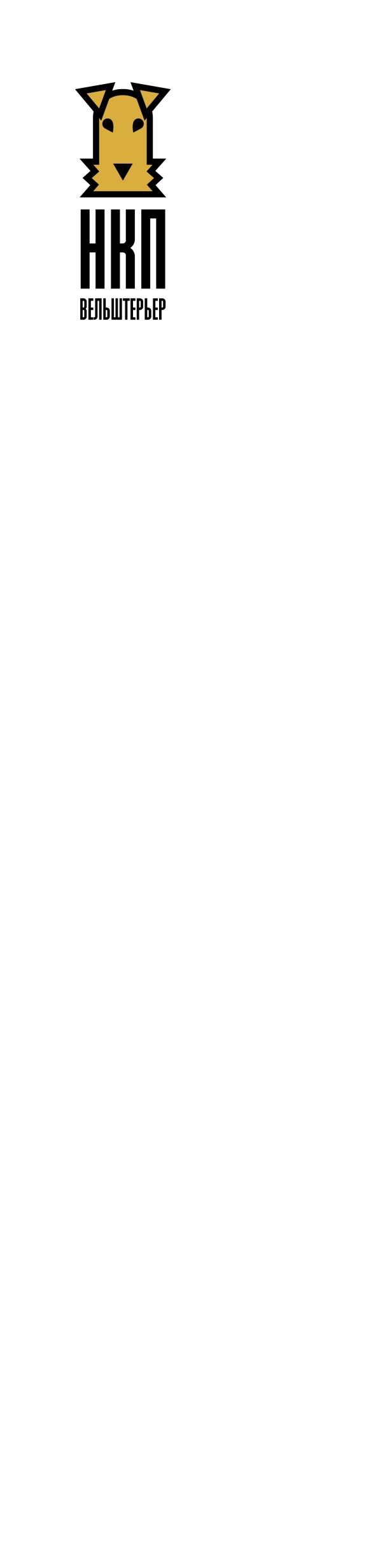 РЕЗУЛЬТАТЫ МОНОПОРОДНЫХ ВЫСТАВОК И ВЫСТАВОК РАНГА SPECIALITY 2021 г.ДатаВыставкаРезультатКличкаВладелец28.02.2021CАС 3 группы + SpecialtyСеверная Пальмира (С-Пб)Судья Александров ВладимирЛПП, КЧКНевская ЗвездаГлорияМисникова А.28.02.2021CАС 3 группы +SpecialtyСПАРС  (С-Пб)Судья Бобикова ВалерияЛПП, КЧКНевская ЗвездаГлорияМисникова А.28.02.2021CАС 3 группы +SpecialtyДогсвилл (Москва)Судья Глухова ЛюдмилаЛЮ, ЛПП, ЮКЧК, BISJ, BIG 2Сиверский ЯнтаринВасильева Н.М.04.04.2021CАС 3 группы +SpecialtyИдеал (Москва)Судья Nemanja JovanovicЛЮ, ЛПП, ЮКЧКСиверский ЯнтаринВасильева Н.М.17.04.2021Монопородная выставка ранга КЧК, УфаСудья Лобакин ВикторЮКЧК, ЛЮ, ЛППКЧКВикмартерьер Карамелька для НаталиЧарующая НимфаДавыдова Н.Беляева Ж.А.18.04.2021САС 3 группы + SpecialtyДельта – ПАЛ (Москва)Судья Елена Агафонова-ТриполиЮКЧК, ЛЮ, ЛПП, BISJ, BIG 3Сиверский ЯнтаринВасильева Н.М.02.05.2021Евразия. Кубок Президента РКФ 2020.CACIB FCI & SpecialtyСудья Алифиренко ВераЮКЧК, ЛЮКЧК, ЛППКЧК, ЛПППСиверский ЯнтаринСиверский НортонБарбиВасильева Н.М.Васильева Н.М.Протасова Н.16.05.2021Монопородная выставка ранга КЧК, МОСудья Герасимова МаринаЮКЧК, BOBЮКЧК, BOSКЧК, ЛСВКЧК, ЛВЮСССССиверский ЯнтаринСиверский Дочь Чародейки для Аурум АнимаСиверский ШантараАронСиверский ГрейсБарбиВасильева Н.М.Шарыгина О.А.Васильева Н.М.Смоляк С.В.Кайдала Е.В.Протасова Н.16.05.2021САС 3 группы + Specialty, Челябинский областной клуб служебного  собаководства (Челябинск),Судья Чистякова ЛюдмилаЮКЧК, ЛЮКЧК, ВОВ, BISЮССCCВикмартерьер Лунная СонатаВикмартерьер Карамелька для НаталиИяЧарующая НимфаБеляева Ж.Давыдова Н.Казначеева А.В.Беляева Ж.31.05.2021CACIB + Specialty «Врата Золотого Кольца» (Сергиев Посад), РФОССудья Акопян РобертЮКЧК, ЛЮ, BOBЮКЧК, BOSСиверский ЯнтаринСиверский Дочь Чародейки для Аурум АнимаВасильева Н.М.Шарыгина О.А.26.06.2021CACIB  + Specialty «Магнитка-2021» (Магнитогорск)МГООМагнитогорский городской клуб служебного собаководстваСудья Овсянникова ЮлияЮКЧК, ЛЮКЧК, BOSКЧК, ВОВВКЧК, ЛВССВикмартерьер Лунная СонатаВикмартерьер КуражВикмартерьер ЗатеяВикмартерьер ГеворВикмартерьер ЖданаБеляева Ж.Гаевская В.Гаевская В.Служаева Т.Гаевская В.04.07.2021САС группы + SpecialtyМКОО «ДОГСВИЛЛ» (Москва)Судья Глухова ЛюдмилаЮКЧК, ЛЮ, ЛППСиверский Дочь Чародейки для Аурум АнимаШарыгина О.А.